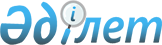 О внесении изменений в решение маслихата Коксуского района от 9 января 2020 года № 58-1 "О бюджетах сельских округов Коксуского района на 2020-2022 годы"Решение Коксуского районного маслихата Алматинской области от 23 сентября 2020 года № 66-1. Зарегистрировано Департаментом юстиции Алматинской области 29 сентября 2020 года № 5679
      В соответствии с пунктом 4 статьи 106 Бюджетного кодекса Республики Казахстан от 4 декабря 2008 года, подпунктом 1) пункта 1 статьи 6 Закона Республики Казахстан от 23 января 2001 года "О местном государственном управлении и самоуправлении в Республике Казахстан", маслихат Коксуского района РЕШИЛ:
      1. Внести в решение маслихата Коксуского района "О бюджетах сельских округов Коксуского района на 2020-2022 годы" от 9 января 2020 года № 58-1 (зарегистрирован в Реестре государственной регистрации нормативных правовых актов № 5410, опубликован 24 января 2020 года в эталонном контрольном банке нормативных правовых актов Республики Казахстан) следующие изменения:
      пункты 1, 2, 3, 4, 5, 6, 7, 8, 9, 10 указанного решения изложить в новой редакции:
      "1. Утвердить бюджет Балпыкского сельского округа на 2020-2022 годы, согласно приложениям 1, 2 и 3 к настоящему решению соответственно, в том числе на 2020 год в следующих объемах:
      1) доходы 514 444 тысячи тенге, в том числе:
      налоговые поступления 71 160 тысяч тенге;
      неналоговые поступления 0 тенге;
      поступления от продажи основного капитала 0 тенге;
      поступления трансфертов 443 284 тысячи тенге, в том числе:
      поступления целевых текущих трансфертов 426 676 тысяч тенге; 
      субвенция 16 608 тысяч тенге;
      2) затраты 527 179 тысяч тенге;
      3) чистое бюджетное кредитование 0 тенге;
      4) сальдо по операциям с финансовыми активами 0 тенге;
      5) дефицит (профицит) бюджета (-) 12 735 тысяч тенге;
      6) финансирование дефицита (использование профицита) бюджета 12 735 тысяч тенге.";
      "2. Утвердить бюджет Жарлыозекского сельского округа на 2020-2022 годы, согласно приложениям 4, 5 и 6 к настоящему решению соответственно, в том числе на 2020 год в следующих объемах:
      1) доходы 77 960 тысяч тенге, в том числе:
      налоговые поступления 4 977 тысяч тенге;
      неналоговые поступления 0 тенге;
      поступления от продажи основного капитала 0 тенге;
      поступления трансфертов 72 983 тысячи тенге, в том числе:
      поступления целевых текущих трансфертов 51 165 тысяч тенге; 
      субвенция 21 818 тысяч тенге;
      2) затраты 78 364 тысячи тенге;
      3) чистое бюджетное кредитование 0 тенге;
      4) сальдо по операциям с финансовыми активами 0 тенге;
      5) дефицит (профицит) бюджета (-) 404 тысячи тенге;
      6) финансирование дефицита (использование профицита) бюджета 404 тысячи тенге.";
      "3. Утвердить бюджет Лабасинского сельского округа на 2020-2022 годы, согласно приложениям 7, 8 и 9 к настоящему решению соответственно, в том числе на 2020 год в следующих объемах: 
      1) доходы 136 447 тысяч тенге, в том числе: 
      налоговые поступления 11 277 тысяч тенге;
      неналоговые поступления 0 тенге;
      поступления от продажи основного капитала 0 тенге;
       поступления трансфертов 125 170 тысяч тенге, в том числе:
      поступления целевых текущих трансфертов 110 289 тысяч тенге; 
      субвенция 14 881 тысяча тенге;
      2) затраты 136 463 тысячи тенге;
      3) чистое бюджетное кредитование 0 тенге;
      4) сальдо по операциям с финансовыми активами 0 тенге;
      5) дефицит (профицит) бюджета (-) 16 тысяч тенге;
      6) финансирование дефицита (использование профицита) бюджета 16 тысяч тенге.";
      "4. Утвердить бюджет Мукрынского сельского округа на 2020-2022 годы, согласно приложениям 10, 11 и 12 к настоящему решению соответственно, в том числе на 2020 год в следующих объемах: 
      1) доходы 118 009 тысяч тенге, в том числе:
      налоговые поступления 5 105 тысяч тенге;
      неналоговые поступления 0 тенге;
      поступления от продажи основного капитала 0 тенге;
      поступления трансфертов 112 904 тысячи тенге, в том числе:
      поступления целевых текущих трансфертов 87 898 тысяч тенге; 
      субвенция 25 006 тысяч тенге;
      2) затраты 119 148 тысяч тенге;
      3) чистое бюджетное кредитование 0 тенге;
      4) сальдо по операциям с финансовыми активами 0 тенге;
      5) дефицит (профицит) бюджета (-) 1 139 тысяч тенге;
      6) финансирование дефицита (использование профицита) бюджета 1 139 тысяч тенге.";
      "5. Утвердить бюджет Муканчинского сельского округа на 2020-2022 годы, согласно приложениям 13, 14 и 15 к настоящему решению соответственно, в том числе на 2020 год в следующих объемах:
      1) доходы 64 278 тысяч тенге, в том числе:
      налоговые поступления 8 122 тысячи тенге;
      неналоговые поступления 0 тенге;
      поступления от продажи основного капитала 0 тенге;
      поступления трансфертов 56 156 тысяч тенге, в том числе:
      поступления целевых текущих трансфертов 41 621 тысяча тенге; 
      субвенция 14 535 тысяч тенге;
      2) затраты 69 862 тысячи тенге;
      3) чистое бюджетное кредитование 0 тенге;
      4) сальдо по операциям с финансовыми активами 0 тенге;
      5) дефицит (профицит) бюджета (-) 5 584 тысячи тенге;
      6) финансирование дефицита (использование профицита) бюджета 5 584 тысячи тенге.";
      "6. Утвердить бюджет Алгабасского сельского округа на 2020-2022 годы, согласно приложениям 16, 17 и 18 к настоящему решению соответственно, в том числе на 2020 год в следующих объемах: 
      1) доходы 69 207 тысяч тенге, в том числе: 
      налоговые поступления 3 577 тысяч тенге;
      неналоговые поступления 0 тенге;
      поступления от продажи основного капитала 0 тенге;
      поступления трансфертов 65 630 тысяч тенге, в том числе:
      поступления целевых текущих трансфертов 43 983 тысячи тенге; 
      субвенция 21 647 тысяч тенге;
      2) затраты 69 613 тысяч тенге;
      3) чистое бюджетное кредитование 0 тенге;
      4) сальдо по операциям с финансовыми активами 0 тенге;
      5) дефицит (профицит) бюджета (-) 406 тысяч тенге;
      6) финансирование дефицита (использование профицита) бюджета 406 тысяч тенге.";
      "7. Утвердить бюджет Енбекшинского сельского округа на 2020-2022 годы, согласно приложениям 19, 20 и 21 к настоящему решению соответственно, в том числе на 2020 год в следующих объемах: 
      1) доходы 101 403 тысячи тенге, в том числе:
      налоговые поступления 9 094 тысячи тенге;
      неналоговые поступления 0 тенге;
      поступления от продажи основного капитала 0 тенге;
      поступления трансфертов 92 309 тысяч тенге, в том числе:
      поступления целевых текущих трансфертов 78 632 тысячи тенге; 
      субвенция 13 677 тысяч тенге;
      2) затраты 103 082 тысячи тенге;
      3) чистое бюджетное кредитование 0 тенге;
      4) сальдо по операциям с финансовыми активами 0 тенге;
      5) дефицит (профицит) бюджета (-) 1 679 тысяч тенге;
      6) финансирование дефицита (использование профицита) бюджета 1 679 тысяч тенге.";
      "8. Утвердить бюджет Айнабулакского сельского округа на 2020-2022 годы, согласно приложениям 22, 23 и 24 к настоящему решению соответственно, в том числе на 2020 год в следующих объемах: 
      1) доходы 53 212 тысяч тенге, в том числе:
      налоговые поступления 1 521 тысяча тенге;
      неналоговые поступления 201 тысяча тенге;
      поступления от продажи основного капитала 0 тенге;
      поступления трансфертов 51 490 тысяч тенге, в том числе:
      поступления целевых текущих трансфертов 32 002 тысячи тенге; 
      субвенция 19 488 тысяч тенге;
      2) затраты 53 212 тысяч тенге;
      3) чистое бюджетное кредитование 0 тенге;
      4) сальдо по операциям с финансовыми активами 0 тенге;
      5) дефицит (профицит) бюджета (-) 0 тенге;
      6) финансирование дефицита (использование профицита) бюджета 0 тенге.";
      "9. Утвердить бюджет Каблисанского сельского округа на 2020-2022 годы, согласно приложениям 25, 26 и 27 к настоящему решению соответственно, в том числе на 2020 год в следующих объемах: 
      1) доходы 30 711 тысяч тенге, в том числе:
      налоговые поступления 1 535 тысяч тенге;
      неналоговые поступления 0 тенге;
      поступления от продажи основного капитала 0 тенге;
      поступления трансфертов 29 176 тысяч тенге, в том числе:
      поступления целевых текущих трансфертов 11 690 тысяч тенге; 
      субвенция 17 486 тысяч тенге;
      2) затраты 30 711 тысяч тенге;
      3) чистое бюджетное кредитование 0 тенге;
      4) сальдо по операциям с финансовыми активами 0 тенге;
      5) дефицит (профицит) бюджета (-) 0 тенге;
      6) финансирование дефицита (использование профицита) бюджета 0 тенге.";
      "10. Утвердить бюджет Мусабекского сельского округа на 2020-2022 годы, согласно приложениям 28, 29 и 30 к настоящему решению соответственно, в том числе на 2020 год в следующих объемах: 
      1) доходы 28 165 тысяч тенге, в том числе:
      налоговые поступления 2 464 тысячи тенге;
      неналоговые поступления 0 тенге;
      поступления от продажи основного капитала 0 тенге;
      поступления трансфертов 25 701 тысяча тенге, в том числе:
      поступления целевых текущих трансфертов 4 151 тысяча тенге; 
      субвенция 21 550 тысяч тенге;
      2) затраты 28 165 тысяч тенге;
      3) чистое бюджетное кредитование 0 тенге;
      4) сальдо по операциям с финансовыми активами 0 тенге;
      5) дефицит (профицит) бюджета (-) 0 тенге;
      6) финансирование дефицита (использование профицита) бюджета 0 тенге.".
      2. Приложения 1, 4, 7, 10, 13, 16, 19, 22, 25, 28 к указанному решению изложить в новой редакции согласно приложению 1, 2, 3, 4, 5, 6, 7, 8, 9, 10 к настоящему решению соответственно.
      3. Контроль за исполнением настоящего решения возложить на постоянную комиссию маслихата Коксуского района "По экономическому развитию района, местному бюджету, охраны природы и вопросам сельского хозяйства".
      4. Настоящее решение вводится в действие с 1 января 2020 года. Бюджет Балпыкского сельского округа на 2020 год Бюджет Жарлыозекского сельского округа на 2020 год Бюджет Лабасинского сельского округа на 2020 год Бюджет Мукрынского сельского округа на 2020 год Бюджет Муканчинского сельского округа на 2020 год Бюджет Алгабасского сельского округа на 2020 год Бюджет Енбекшинского сельского округа на 2020 год Бюджет Айнабулакского сельского округа на 2020 год Бюджет Каблисанского сельского округа на 2020 год Бюджет Мусабекского сельского округа на 2020 год
					© 2012. РГП на ПХВ «Институт законодательства и правовой информации Республики Казахстан» Министерства юстиции Республики Казахстан
				
      Председатель сессии маслихата

      Коксуского района

К. Алпысбаев

      Секретарь маслихата

      Коксуского района

А. Досымбеков
Приложение 1 к решению маслихата Коксуского района от 23 сентября 2020 года № 66-1Приложение 1 к решению маслихата Коксуского района от 9 января 2020 года № 58-1
Категория
Категория
Категория
Категория
Сумма (тысяч тенге)
Класс
Класс
Класс
Сумма (тысяч тенге)
Подкласс
Подкласс
Сумма (тысяч тенге)
Наименование
Сумма (тысяч тенге)
1
2
3
4
5
I. Доходы
514 444
1
Налоговые поступления
71 160
01
Подоходный налог
22 166
2
Индивидуальный подоходный налог
22 166
04
Hалоги на собственность
48 939
1
Hалоги на имущество
960
3
Земельный налог
1 573
4
Hалог на транспортные средства
46 406
05
Внутренние налоги на товары, работы и услуги
55
4
Сборы за ведение предпринимательской и профессиональной деятельности
55
4
Поступления трансфертов 
443 284
02
Трансферты из вышестоящих органов государственного управления
443 284
3
Трансферты из районного (города областного значения) бюджета
443 284
Функциональная группа
Функциональная группа
Функциональная группа
Функциональная группа
Функциональная группа
Сумма (тысяч тенге)
Функциональная подгруппа
Функциональная подгруппа
Функциональная подгруппа
Функциональная подгруппа
Сумма (тысяч тенге)
Администратор бюджетных программ
Администратор бюджетных программ
Администратор бюджетных программ
Сумма (тысяч тенге)
Бюджетная программа
Бюджетная программа
Сумма (тысяч тенге)
Наименование
Сумма (тысяч тенге)
1
2
3
4
5
6
II. Затраты
527 179
01
Государственные услуги общего характера
35 641
1
Представительные, исполнительные и другие органы, выполняющие общие функции государственного управления
35 558
124
Аппарат акима города районного значения, села, поселка, сельского округа
35 558
001
Услуги по обеспечению деятельности акима города районного значения, села, поселка, сельского округа
35 370
022
Капитальные расходы государственного органа
188
2
Финансовая деятельность
83
124
Аппарат акима района в городе, города районного значения, поселка, села, сельского округа
83
053
Управление коммунальным имуществом горада районного значения, села, поселка, сельского округа
83
04
Образование
341 900
1
Дошкольное воспитание и обучение
340 548
124
Аппарат акима города районного значения, села, поселка, сельского округа
340 548
004
Дошкольное воспитание и обучение и организация медицинского обслуживания в организациях дошкольного воспитания и обучения
142 993
041
Реализация государственного образовательного заказа в дошкольных организациях образования
197 555
2
Начальное, основное среднее и общее среднее образование
1 352
124
Аппарат акима района в городе, города районного значения, поселка, села, сельского округа
1 352
005
Организация бесплатного подвоза учащихся до ближайшей школы и обратно в сельской местности
1 352
07
Жилищно-коммунальное хозяйство
122 742
3
Благоустройство населенных пунктов
122 742
124
Аппарат акима города районного значения, села, поселка, сельского округа
122 742
008
Освещение улиц в населенных пунктах
36 671
009
Обеспечение санитарии населенных пунктов
24 368
011
Благоустройство и озеленение населенных пунктов
61 703
12
Транспорт и коммуникации
14 179
1
Автомобильный транспорт
14 179
124
Аппарат акима района в городе, города районного значения, поселка, села, сельского округа
14 179
013
Обеспечение функционирования автомобильных дорг в городах районного значения, селах поселках, сельских округах
14 179
13
Прочие
12 611
9
Прочие
12 611
124
Аппарат акима района в городе, города районного значения, поселка, села, сельского округа
12 611
040
Реализация мероприятий для решения вопросов обустройства населенных пунктов в реализацию мер по содействию экономическому развитию регионов в рамках Государственной программы развития регионов до 2025 года
12 611
15
Трансферты
106
1
Трансферты
106
124
Аппарат акима города районного значения, села, поселка, сельского округа
106
048
Возврат неиспользованных (недоиспользованных) целевых трансфертов
106
Категория
Категория
Категория
Категория
Сумма (тысяч тенге)
Класс
Класс
Класс
Сумма (тысяч тенге)
Подкласс
Подкласс
Сумма (тысяч тенге)
Наименование
Сумма (тысяч тенге)
1
2
3
4
5
III. Чистое бюджетное кредитование
0
Функциональная группа
Функциональная группа
Функциональная группа
Функциональная группа
Функциональная группа
Сумма (тысяч тенге)
Функциональная подгруппа
Функциональная подгруппа
Функциональная подгруппа
Функциональная подгруппа
Сумма (тысяч тенге)
Администратор бюджетных программ
Администратор бюджетных программ
Администратор бюджетных программ
Сумма (тысяч тенге)
Бюджетная программа
Бюджетная программа
Сумма (тысяч тенге)
Наименование
Сумма (тысяч тенге)
1
2
3
4
5
6
IV. Сальдо по операциям с финансовыми активами
0
Категория
Категория
Категория
Категория
Сумма (тысяч тенге)
Класс
Класс
Класс
Сумма (тысяч тенге)
Подкласс
Подкласс
Сумма (тысяч тенге)
Наименование
Сумма (тысяч тенге)
1
2
3
4
5
V. Дефицит (профицит) бюджета
-12 735
VI. Финансирование дефицита (использование профицита) бюджета
12 735
8
Используемые остатки бюджетных средств
12 735
01
Остатки бюджетных средств
12 735
1
Свободные остатки бюджетных средств
12 735Приложение 2 к решению маслихата Коксуского района от 23 сентября 2020 года № 66-1Приложение 4 к решению маслихата Коксуского района от 9 января 2020 года № 58-1 
Категория
Категория
Категория
Категория
Сумма (тысяч тенге)
Класс
Класс
Класс
Сумма (тысяч тенге)
Подкласс
Подкласс
Сумма (тысяч тенге)
Наименование
Сумма (тысяч тенге)
1
2
3
4
5
I. Доходы
77 960
1
Налоговые поступления
4 977
01
Подоходный налог
235
2
Индивидуальный подоходный налог
235
04
Hалоги на собственность
4 742
1
Hалоги на имущество
25
3
Земельный налог
332
4
Hалог на транспортные средства
4 385
4
Поступления трансфертов 
72 983
02
Трансферты из вышестоящих органов государственного управления
72 983
3
Трансферты из районного (города областного значения) бюджета
72 983
Функциональная группа
Функциональная группа
Функциональная группа
Функциональная группа
Функциональная группа
Сумма (тысяч тенге)
Функциональная подгруппа
Функциональная подгруппа
Функциональная подгруппа
Функциональная подгруппа
Сумма (тысяч тенге)
Администратор бюджетных программ
Администратор бюджетных программ
Администратор бюджетных программ
Сумма (тысяч тенге)
Бюджетная программа
Бюджетная программа
Сумма (тысяч тенге)
Наименование
Сумма (тысяч тенге)
1
2
3
4
5
6
II. Затраты
78 364
01
Государственные услуги общего характера
24 765
1
Представительные, исполнительные и другие органы, выполняющие общие функции государственного управления
24 714
124
Аппарат акима города районного значения, села, поселка, сельского округа
24 714
001
Услуги по обеспечению деятельности акима города районного значения, села, поселка, сельского округа
24 526
022
Капитальные расходы государственного органа
188
2
Финансовая деятельность
51
124
Аппарат акима района в городе, города районного значения, поселка, села, сельского округа
51
053
Управление коммунальным имуществом горада районного значения, села, поселка, сельского округа
51
04
Образование
31 104
1
Дошкольное воспитание и обучение
31 104
124
Аппарат акима района в городе, города районного значения, поселка, села, сельского округа
31 104
041
Реализация государственного образовательного заказа в дошкольных организациях образования
31 104
07
Жилищно-коммунальное хозяйство
20 139
3
Благоустройство населенных пунктов
20 139
124
Аппарат акима города районного значения, села, поселка, сельского округа
20 139
008
Освещение улиц в населенных пунктах
5 852
009
Обеспечение санитарии населенных пунктов
8 596
011
Благоустройство и озеленение населенных пунктов
5 691
13
Прочие
 2 347
9
Прочие
2 347
124
Аппарат акима города районного значения, села, поселка, сельского округа
2 347
040
Реализация мероприятий для решения вопросов обустройства населенных пунктов в реализацию мер по содействию экономическому развитию регионов в рамках Государственной программы развития регионов до 2025 года
2 347
15
Трансферты
9
1
Трансферты
9
124
Аппарат акима города районного значения, села, поселка, сельского округа
9
048
Возврат неиспользованных (недоиспользованных) целевых трансфертов
9
Категория
Категория
Категория
Категория
Сумма (тысяч тенге)
Класс
Класс
Класс
Сумма (тысяч тенге)
Подкласс
Подкласс
Сумма (тысяч тенге)
Наименование
Сумма (тысяч тенге)
1
2
3
4
5
III. Чистое бюджетное кредитование
0
Функциональная группа
Функциональная группа
Функциональная группа
Функциональная группа
Функциональная группа
Сумма (тысяч тенге)
Функциональная подгруппа
Функциональная подгруппа
Функциональная подгруппа
Функциональная подгруппа
Сумма (тысяч тенге)
Администратор бюджетных программ
Администратор бюджетных программ
Администратор бюджетных программ
Сумма (тысяч тенге)
Бюджетная программа
Бюджетная программа
Сумма (тысяч тенге)
Наименование
Сумма (тысяч тенге)
1
2
3
4
5
6
IV. Сальдо по операциям с финансовыми активами
0
Категория
Категория
Категория
Категория
Сумма (тысяч тенге)
Класс
Класс
Класс
Сумма (тысяч тенге)
Подкласс
Подкласс
Сумма (тысяч тенге)
Наименование
Сумма (тысяч тенге)
1
2
3
4
5
V. Дефицит (профицит) бюджета
-404
VI. Финансирование дефицита (использование профицита) бюджета
404
8
Используемые остатки бюджетных средств
404
01
Остатки бюджетных средств
404
1
Свободные остатки бюджетных средств
404Приложение 3 к решению маслихата Коксуского района от 23 сентября 2020 года № 66-1Приложение 7 к решению маслихата Коксуского района от 9 января 2020 года № 58-1 
Категория
Категория
Категория
Категория
Сумма (тысяч тенге)
Класс
Класс
Класс
Сумма (тысяч тенге)
Подкласс
Подкласс
Сумма (тысяч тенге)
Наименование
Сумма (тысяч тенге)
1
2
3
4
5
I. Доходы
136 447
1
Налоговые поступления
11 277
01
Подоходный налог
3 734
2
Индивидуальный подоходный налог
3 734
04
Hалоги на собственность
7 543
1
Hалоги на имущество
50
3
Земельный налог
540
4
Hалог на транспортные средства
6 953
4
Поступления трансфертов 
125 170
02
Трансферты из вышестоящих органов государственного управления
125 170
3
Трансферты из районного (города областного значения) бюджета
125 170
Функциональная группа
Функциональная группа
Функциональная группа
Функциональная группа
Функциональная группа
Сумма (тысяч тенге)
Функциональная подгруппа
Функциональная подгруппа
Функциональная подгруппа
Функциональная подгруппа
Сумма (тысяч тенге)
Администратор бюджетных программ
Администратор бюджетных программ
Администратор бюджетных программ
Сумма (тысяч тенге)
Бюджетная программа
Бюджетная программа
Сумма (тысяч тенге)
Наименование
Сумма (тысяч тенге)
1
2
3
4
5
6
II. Затраты
136 463
01
Государственные услуги общего характера
21 967
1
Представительные, исполнительные и другие органы, выполняющие общие функции государственного управления
21 895
124
Аппарат акима города районного значения, села, поселка, сельского округа
21 895
001
Услуги по обеспечению деятельности акима города районного значения, села, поселка, сельского округа
21 707
022
Капитальные расходы государственного органа
188
2
Финансовая деятельность
72
124
Аппарат акима района в городе, города районного значения, поселка, села, сельского округа
72
053
Управление коммунальным имуществом горада районного значения, села, поселка, сельского округа
72
04
Образование
91 086
1
Дошкольное воспитание и обучение
90 249
124
Аппарат акима района в городе, города районного значения, поселка, села, сельского округа
90 249
041
Реализация государственного образовательного заказа в дошкольных организациях образования
90 249
2
Начальное, основное среднее и общее среднее образование
837
124
Аппарат акима города районного значения, села, поселка, сельского округа
837
005
Организация бесплатного подвоза учащихся до ближайшей школы и обратно в сельской местности
837
07
Жилищно-коммунальное хозяйство
17 071
3
Благоустройство населенных пунктов
17 071
124
Аппарат акима города районного значения, села, поселка, сельского округа
17 071
008
Освещение улиц в населенных пунктах
2 550
009
Обеспечение санитарии населенных пунктов
1 100
011
Благоустройство и озеленение населенных пунктов
13 421
12
Транспорт и коммуникации
1 713
1
Автомобильный транспорт
1 713
124
Аппарат акима района в городе, города районного значения, поселка, села, сельского округа
1 713
013
Обеспечение функционирования автомобильных дорг в городах районного значения, селах поселках, сельских округах
1 713
13
Прочие
4 610
9
Прочие
4 610
124
Аппарат акима города районного значения, села, поселка, сельского округа
4 610
040
Реализация мероприятий для решения вопросов обустройства населенных пунктов в реализацию мер по содействию экономическому развитию регионов в рамках Государственной программы развития регионов до 2025 года
4 610
15
Трансферты
16
1
Трансферты
16
124
Аппарат акима города районного значения, села, поселка, сельского округа
16
048
Возврат неиспользованных (недоиспользованных) целевых трансфертов
16
Категория
Категория
Категория
Категория
Сумма (тысяч тенге)
Класс
Класс
Класс
Сумма (тысяч тенге)
Подкласс
Подкласс
Сумма (тысяч тенге)
Наименование
Сумма (тысяч тенге)
1
2
3
4
5
III. Чистое бюджетное кредитование
0
Функциональная группа
Функциональная группа
Функциональная группа
Функциональная группа
Функциональная группа
Сумма (тысяч тенге)
Функциональная подгруппа
Функциональная подгруппа
Функциональная подгруппа
Функциональная подгруппа
Сумма (тысяч тенге)
Администратор бюджетных программ
Администратор бюджетных программ
Администратор бюджетных программ
Сумма (тысяч тенге)
Бюджетная программа
Бюджетная программа
Сумма (тысяч тенге)
Наименование
Сумма (тысяч тенге)
1
2
3
4
5
6
IV. Сальдо по операциям с финансовыми активами
0
Категория
Категория
Категория
Категория
Сумма (тысяч тенге)
Класс
Класс
Класс
Сумма (тысяч тенге)
Подкласс
Подкласс
Сумма (тысяч тенге)
Наименование
Сумма (тысяч тенге)
1
2
3
4
5
V. Дефицит (профицит) бюджета
-16
VI. Финансирование дефицита (использование профицита) бюджета
16
8
Используемые остатки бюджетных средств
16
01
Остатки бюджетных средств
16
1
Свободные остатки бюджетных средств
16Приложение 4 к решению маслихата Коксуского района от 23 сентября 2020 года № 66-1Приложение 10 к решению маслихата Коксуского района от 9 января 2020 года № 58-1 
Категория
Категория
Категория
Категория
Сумма (тысяч тенге)
Класс
Класс
Класс
Сумма (тысяч тенге)
Подкласс
Подкласс
Сумма (тысяч тенге)
Наименование
Сумма (тысяч тенге)
1
2
3
4
5
I. Доходы
118 009
1
Налоговые поступления
5 105
01
Подоходный налог
740
2
Индивидуальный подоходный налог
740
04
Hалоги на собственность
4 365
1
Hалоги на имущество
56
3
Земельный налог
397
4
Hалог на транспортные средства
3 912
4
Поступления трансфертов 
112 904
02
Трансферты из вышестоящих органов государственного управления
112 904
3
Трансферты из районного (города областного значения) бюджета
112 904
Функциональная группа
Функциональная группа
Функциональная группа
Функциональная группа
Функциональная группа
Сумма (тысяч тенге)
Функциональная подгруппа
Функциональная подгруппа
Функциональная подгруппа
Функциональная подгруппа
Сумма (тысяч тенге)
Администратор бюджетных программ
Администратор бюджетных программ
Администратор бюджетных программ
Сумма (тысяч тенге)
Бюджетная программа
Бюджетная программа
Сумма (тысяч тенге)
Наименование
Сумма (тысяч тенге)
1
2
3
4
5
6
II. Затраты
119 148
01
Государственные услуги общего характера
23 172
1
Представительные, исполнительные и другие органы, выполняющие общие функции государственного управления
23 111
124
Аппарат акима города районного значения, села, поселка, сельского округа
23 111
001
Услуги по обеспечению деятельности акима города районного значения, села, поселка, сельского округа
22 923
022
Капитальные расходы государственного органа
188
2
Финансовая деятельность
61
124
Аппарат акима района в городе, города районного значения, поселка, села, сельского округа
61
053
Управление коммунальным имуществом горада районного значения, села, поселка, сельского округа
61
04
Образование
78 324
1
Дошкольное воспитание и обучение
77 296
124
Аппарат акима района в городе, города районного значения, поселка, села, сельского округа
77 296
041
Реализация государственного образовательного заказа в дошкольных организациях образования
77 296
2
Начальное, основное среднее и общее среднее образование
1 028
124
Аппарат акима города районного значения, села, поселка, сельского округа
1 028
005
Организация бесплатного подвоза учащихся до ближайшей школы и обратно в сельской местности
1 028
07
Жилищно-коммунальное хозяйство
13 294
3
Благоустройство населенных пунктов
13 294
124
Аппарат акима города районного значения, села, поселка, сельского округа
13 294
008
Освещение улиц в населенных пунктах
1 758
009
Обеспечение санитарии населенных пунктов
6 887
011
Благоустройство и озеленение населенных пунктов
4 649
12
Транспорт и коммуникации
1 713
1
Автомобильный транспорт
1 713
124
Аппарат акима района в городе, города районного значения, поселка, села, сельского округа
1 713
013
Обеспечение функционирования автомобильных дорг в городах районного значения, селах поселках, сельских округах
1 713
13
Прочие
2 613
9
Прочие
2 613
124
Аппарат акима города районного значения, села, поселка, сельского округа
2 613
040
Реализация мероприятий для решения вопросов обустройства населенных пунктов в реализацию мер по содействию экономическому развитию регионов в рамках Государственной программы развития регионов до 2025 года
2 613
15
Трансферты
32
1
Трансферты
32
124
Аппарат акима города районного значения, села, поселка, сельского округа
32
048
Возврат неиспользованных (недоиспользованных) целевых трансфертов
32
Категория
Категория
Категория
Категория
Сумма (тысяч тенге)
Класс
Класс
Класс
Сумма (тысяч тенге)
Подкласс
Подкласс
Сумма (тысяч тенге)
Наименование
Сумма (тысяч тенге)
1
2
3
4
5
III. Чистое бюджетное кредитование
0
Функциональная группа
Функциональная группа
Функциональная группа
Функциональная группа
Сумма (тысяч тенге)
Функциональная подгруппа
Функциональная подгруппа
Функциональная подгруппа
Функциональная подгруппа
Администратор бюджетных программ
Администратор бюджетных программ
Администратор бюджетных программ
Бюджетная программа
Бюджетная программа
Наименование
1
2
3
4
5
6
IV. Сальдо по операциям с финансовыми активами
0
Категория
Категория
Категория
Категория
Сумма (тысяч тенге)
Класс
Класс
Класс
Сумма (тысяч тенге)
Подкласс
Подкласс
Сумма (тысяч тенге)
Наименование
Сумма (тысяч тенге)
1
2
3
4
5
V. Дефицит (профицит) бюджета
-1 139
VI. Финансирование дефицита (использование профицита) бюджета
1 139
8
Используемые остатки бюджетных средств
1 139
01
Остатки бюджетных средств
1 139
1
Свободные остатки бюджетных средств
1 139Приложение 5 к решению маслихата Коксуского района от 23 сентября 2020 года № 66-1Приложение 13 к решению маслихата Коксуского района от 9 января 2020 года № 58-1
Категория
Категория
Категория
Категория
Сумма (тысяч тенге)
Класс
Класс
Класс
Сумма (тысяч тенге)
Подкласс
Подкласс
Сумма (тысяч тенге)
Наименование
Сумма (тысяч тенге)
1
2
3
4
5
I. Доходы
64 278
1
Налоговые поступления
8 122
01
Подоходный налог
196
2
Индивидуальный подоходный налог
196
04
Hалоги на собственность
7 926
1
Hалоги на имущество
45
3
Земельный налог
450
4
Hалог на транспортные средства
7 431
4
Поступления трансфертов 
56 156
02
Трансферты из вышестоящих органов государственного управления
56 156
3
Трансферты из районного (города областного значения) бюджета
56 156
Функциональная группа
Функциональная группа
Функциональная группа
Функциональная группа
Функциональная группа
Сумма (тысяч тенге)
Функциональная подгруппа
Функциональная подгруппа
Функциональная подгруппа
Функциональная подгруппа
Сумма (тысяч тенге)
Администратор бюджетных программ
Администратор бюджетных программ
Администратор бюджетных программ
Сумма (тысяч тенге)
Бюджетная программа
Бюджетная программа
Сумма (тысяч тенге)
Наименование
Сумма (тысяч тенге)
1
2
3
4
5
6
II. Затраты
69 862
01
Государственные услуги общего характера
22 934
1
Представительные, исполнительные и другие органы, выполняющие общие функции государственного управления
22 883
124
Аппарат акима города районного значения, села, поселка, сельского округа
22 883
001
Услуги по обеспечению деятельности акима города районного значения, села, поселка, сельского округа
22 695
022
Капитальные расходы государственного органа
188
2
Финансовая деятельность
51
124
Аппарат акима района в городе, города районного значения, поселка, села, сельского округа
51
053
Управление коммунальным имуществом горада районного значения, села, поселка, сельского округа
51
04
Образование
24 700
1
Дошкольное воспитание и обучение
24 700
124
Аппарат акима района в городе, города районного значения, поселка, села, сельского округа
24 700
041
Реализация государственного образовательного заказа в дошкольных организациях образования
24 700
07
Жилищно-коммунальное хозяйство
16 894
3
Благоустройство населенных пунктов
16 894
124
Аппарат акима города районного значения, села, поселка, сельского округа
16 894
008
Освещение улиц в населенных пунктах
1 168
009
Обеспечение санитарии населенных пунктов
9 000
011
Благоустройство и озеленение населенных пунктов
6 726
12
Транспорт и коммуникации
1 715
1
Автомобильный транспорт
1 715
124
Аппарат акима района в городе, города районного значения, поселка, села, сельского округа
1 715
013
Обеспечение функционирования автомобильных дорг в городах районного значения, селах поселках, сельских округах
1 715
13
Прочие
3 410
9
Прочие
3 410
124
Аппарат акима города районного значения, села, поселка, сельского округа
3 410
040
Реализация мероприятий для решения вопросов обустройства населенных пунктов в реализацию мер по содействию экономическому развитию регионов в рамках Государственной программы развития регионов до 2025 года
3 410
15
Трансферты
209
1
Трансферты
209
124
Аппарат акима города районного значения, села, поселка, сельского округа
209
048
Возврат неиспользованных (недоиспользованных) целевых трансфертов
209
Категория
Категория
Категория
Категория
Сумма (тысяч тенге)
Класс
Класс
Класс
Сумма (тысяч тенге)
Подкласс
Подкласс
Сумма (тысяч тенге)
Наименование
Сумма (тысяч тенге)
1
2
3
4
5
III. Чистое бюджетное кредитование
0
Функциональная группа
Функциональная группа
Функциональная группа
Функциональная группа
Функциональная группа
Сумма (тысяч тенге)
Функциональная подгруппа
Функциональная подгруппа
Функциональная подгруппа
Функциональная подгруппа
Сумма (тысяч тенге)
Администратор бюджетных программ
Администратор бюджетных программ
Администратор бюджетных программ
Сумма (тысяч тенге)
Бюджетная программа
Бюджетная программа
Сумма (тысяч тенге)
Наименование
Сумма (тысяч тенге)
1
2
3
4
5
6
IV. Сальдо по операциям с финансовыми активами
0
Категория
Категория
Категория
Категория
Сумма (тысяч тенге)
Класс
Класс
Класс
Сумма (тысяч тенге)
Подкласс
Подкласс
Сумма (тысяч тенге)
Наименование
Сумма (тысяч тенге)
1
2
3
4
5
V. Дефицит (профицит) бюджета
-5 584
VI. Финансирование дефицита (использование профицита) бюджета
5 584
8
Используемые остатки бюджетных средств
5 584
01
Остатки бюджетных средств
5 584
1
Свободные остатки бюджетных средств
5 584Приложение 6 к решению маслихата Коксуского района от 23 сентября 2020 года № 66-1Приложение 16 к решению маслихата Коксуского района от 9 января 2020 года № 58-1 
Категория
Категория
Категория
Категория
Сумма (тысяч тенге)
Класс
Класс
Класс
Сумма (тысяч тенге)
Подкласс
Подкласс
Сумма (тысяч тенге)
Наименование
Сумма (тысяч тенге)
1
2
3
4
5
I. Доходы
69 207
1
Налоговые поступления
3 577
01
Подоходный налог
444
2
Индивидуальный подоходный налог
444
04
Hалоги на собственность
3 133
1
Hалоги на имущество
15
3
Земельный налог
118
4
Hалог на транспортные средства
3 000
4
Поступления трансфертов 
65 630
02
Трансферты из вышестоящих органов государственного управления
65 630
3
Трансферты из районного (города областного значения) бюджета
65 630
Функциональная группа
Функциональная группа
Функциональная группа
Функциональная группа
Функциональная группа
Сумма (тысяч тенге)
Функциональная подгруппа
Функциональная подгруппа
Функциональная подгруппа
Функциональная подгруппа
Сумма (тысяч тенге)
Администратор бюджетных программ
Администратор бюджетных программ
Администратор бюджетных программ
Сумма (тысяч тенге)
Бюджетная программа
Бюджетная программа
Сумма (тысяч тенге)
Наименование
Сумма (тысяч тенге)
1
2
3
4
5
6
II. Затраты
69 613
01
Государственные услуги общего характера
18 994
1
Представительные, исполнительные и другие органы, выполняющие общие функции государственного управления
18 943
124
Аппарат акима города районного значения, села, поселка, сельского округа
18 943
001
Услуги по обеспечению деятельности акима города районного значения, села, поселка, сельского округа
18 755
022
Капитальные расходы государственного органа
188
2
Финансовая деятельность
51
124
Аппарат акима района в городе, города районного значения, поселка, села, сельского округа
51
053
Управление коммунальным имуществом горада районного значения, села, поселка, сельского округа
51
04
Образование
35 886
1
Дошкольное воспитание и обучение
34 937
124
Аппарат акима района в городе, города районного значения, поселка, села, сельского округа
34 937
041
Реализация государственного образовательного заказа в дошкольных организациях образования
34 937
2
Начальное, основное среднее и общее среднее образование
949
124
Аппарат акима города районного значения, села, поселка, сельского округа
949
005
Организация бесплатного подвоза учащихся до ближайшей школы и обратно в сельской местности
949
07
Жилищно-коммунальное хозяйство
11 670
3
Благоустройство населенных пунктов
11 670
124
Аппарат акима города районного значения, села, поселка, сельского округа
11 670
008
Освещение улиц в населенных пунктах
4 599
009
Обеспечение санитарии населенных пунктов
1 100
011
Благоустройство и озеленение населенных пунктов
5 971
12
Транспорт и коммуникации
1 213
1
Автомобильный транспорт
1 213
124
Аппарат акима района в городе, города районного значения, поселка, села, сельского округа
1 213
013
Обеспечение функционирования автомобильных дорг в городах районного значения, селах поселках, сельских округах
1 213
13
Прочие
1 829
9
Прочие
1 829
124
Аппарат акима города районного значения, села, поселка, сельского округа
1 829
040
Реализация мероприятий для решения вопросов обустройства населенных пунктов в реализацию мер по содействию экономическому развитию регионов в рамках Государственной программы развития регионов до 2025 года
1 829
15
Трансферты
21
1
Трансферты
21
124
Аппарат акима города районного значения, села, поселка, сельского округа
21
048
Возврат неиспользованных (недоиспользованных) целевых трансфертов
21
Категория
Категория
Категория
Категория
Сумма (тысяч тенге)
Класс
Класс
Класс
Сумма (тысяч тенге)
Подкласс
Подкласс
Сумма (тысяч тенге)
Наименование
Сумма (тысяч тенге)
1
2
3
4
5
III. Чистое бюджетное кредитование
0
Функциональная группа
Функциональная группа
Функциональная группа
Функциональная группа
Функциональная группа
Сумма (тысяч тенге)
Функциональная подгруппа
Функциональная подгруппа
Функциональная подгруппа
Функциональная подгруппа
Сумма (тысяч тенге)
Администратор бюджетных программ
Администратор бюджетных программ
Администратор бюджетных программ
Сумма (тысяч тенге)
Бюджетная программа
Бюджетная программа
Сумма (тысяч тенге)
Наименование
Сумма (тысяч тенге)
1
2
3
4
5
6
IV. Сальдо по операциям с финансовыми активами
0
Категория
Категория
Категория
Категория
Сумма (тысяч тенге)
Класс
Класс
Класс
Сумма (тысяч тенге)
Подкласс
Подкласс
Сумма (тысяч тенге)
Наименование
Сумма (тысяч тенге)
1
2
3
4
5
V. Дефицит (профицит) бюджета
-406
VI. Финансирование дефицита (использование профицита) бюджета
406
8
Используемые остатки бюджетных средств
406
01
Остатки бюджетных средств
406
1
Свободные остатки бюджетных средств
406Приложение 7 к решению маслихата Коксуского района от 23 сентября 2020 года № 66-1Приложение 19 к решению маслихата Коксуского района от 9 января 2020 года № 58-1 
Категория
Категория
Категория
Категория
Сумма (тысяч тенге)
Класс
Класс
Класс
Сумма (тысяч тенге)
Подкласс
Подкласс
Сумма (тысяч тенге)
Наименование
Сумма (тысяч тенге)
1
2
3
4
5
I. Доходы
101 403
1
Налоговые поступления
9 094
01
Подоходный налог
2 745
2
Индивидуальный подоходный налог
2 745
04
Hалоги на собственность
6 349
1
Hалоги на имущество
42
3
Земельный налог
332
4
Hалог на транспортные средства
5 975
4
Поступления трансфертов 
92 309
02
Трансферты из вышестоящих органов государственного управления
92 309
3
Трансферты из районного (города областного значения) бюджета
92 309
Функциональная группа
Функциональная группа
Функциональная группа
Функциональная группа
Функциональная группа
Сумма (тысяч тенге)
Функциональная подгруппа
Функциональная подгруппа
Функциональная подгруппа
Функциональная подгруппа
Сумма (тысяч тенге)
Администратор бюджетных программ
Администратор бюджетных программ
Администратор бюджетных программ
Сумма (тысяч тенге)
Бюджетная программа
Бюджетная программа
Сумма (тысяч тенге)
Наименование
Сумма (тысяч тенге)
1
2
3
4
5
6
II. Затраты
103 082
01
Государственные услуги общего характера
20 351
1
Представительные, исполнительные и другие органы, выполняющие общие функции государственного управления
20 300
124
Аппарат акима города районного значения, села, поселка, сельского округа
20 300
001
Услуги по обеспечению деятельности акима города районного значения, села, поселка, сельского округа
20 112
022
Капитальные расходы государственного органа
188
2
Финансовая деятельность
51
124
Аппарат акима района в городе, города районного значения, поселка, села, сельского округа
51
053
Управление коммунальным имуществом горада районного значения, села, поселка, сельского округа
51
04
Образование
34 505
1
Дошкольное воспитание и обучение
33 363
124
Аппарат акима района в городе, города районного значения, поселка, села, сельского округа
33 363
041
Реализация государственного образовательного заказа в дошкольных организациях образования
33 363
2
Начальное, основное среднее и общее среднее образование
1 142
124
Аппарат акима города районного значения, села, поселка, сельского округа
1 142
005
Организация бесплатного подвоза учащихся до ближайшей школы и обратно в сельской местности
1 142
07
Жилищно-коммунальное хозяйство
44 318
3
Благоустройство населенных пунктов
44 318
124
Аппарат акима города районного значения, села, поселка, сельского округа
44 318
008
Освещение улиц в населенных пунктах
7 525
009
Обеспечение санитарии населенных пунктов
7 797
011
Благоустройство и озеленение населенных пунктов
28 996
12
Транспорт и коммуникации
1 085
1
Автомобильный транспорт
1 085
124
Аппарат акима района в городе, города районного значения, поселка, села, сельского округа
1 085
013
Обеспечение функционирования автомобильных дорг в городах районного значения, селах поселках, сельских округах
1 085
13
Прочие
2 799
9
Прочие
2 799
124
Аппарат акима города районного значения, села, поселка, сельского округа
2 799
040
Реализация мероприятий для решения вопросов обустройства населенных пунктов в реализацию мер по содействию экономическому развитию регионов в рамках Государственной программы развития регионов до 2025 года
2 799
15
Трансферты
24
1
Трансферты
24
124
Аппарат акима города районного значения, села, поселка, сельского округа
24
048
Возврат неиспользованных (недоиспользованных) целевых трансфертов
24
Категория
Категория
Категория
Категория
Сумма (тысяч тенге)
Класс
Класс
Класс
Сумма (тысяч тенге)
Подкласс
Подкласс
Сумма (тысяч тенге)
Наименование
Сумма (тысяч тенге)
1
2
3
4
5
III. Чистое бюджетное кредитование
0
Функциональная группа
Функциональная группа
Функциональная группа
Функциональная группа
Функциональная группа
Сумма (тысяч тенге)
Функциональная подгруппа
Функциональная подгруппа
Функциональная подгруппа
Функциональная подгруппа
Сумма (тысяч тенге)
Администратор бюджетных программ
Администратор бюджетных программ
Администратор бюджетных программ
Сумма (тысяч тенге)
Бюджетная программа
Бюджетная программа
Сумма (тысяч тенге)
Наименование
Сумма (тысяч тенге)
1
2
3
4
5
6
IV. Сальдо по операциям с финансовыми активами
0
Категория
Категория
Категория
Категория
Сумма (тысяч тенге)
Класс
Класс
Класс
Сумма (тысяч тенге)
Подкласс
Подкласс
Сумма (тысяч тенге)
Наименование
Сумма (тысяч тенге)
1
2
3
4
5
V. Дефицит (профицит) бюджета
-1 679
VI. Финансирование дефицита (использование профицита) бюджета
1 679
8
Используемые остатки бюджетных средств
1 679
01
Остатки бюджетных средств
1 679
1
Свободные остатки бюджетных средств
1 679Приложение 8 к решению маслихата Коксуского района от 23 сентября 2020 года № 66-1Приложение 22 к решению маслихата Коксуского района от 9 января 2020 года № 58-1 
Категория
Категория
Категория
Категория
Сумма (тысяч тенге)
Класс
Класс
Класс
Сумма (тысяч тенге)
Подкласс
Подкласс
Сумма (тысяч тенге)
Наименование
Сумма (тысяч тенге)
1
2
3
4
5
I. Доходы
53 212
1
Налоговые поступления
1 521
01
Подоходный налог
6
2
Индивидуальный подоходный налог
6
04
Hалоги на собственность
1 515
1
Hалоги на имущество
17
3
Земельный налог
8
4
Hалог на транспортные средства
1 490
2
Неналоговые поступления
201
06
Прочие неналоговые поступления
201
1
Прочие неналоговые поступления
201
4
Поступления трансфертов 
51 490
02
Трансферты из вышестоящих органов государственного управления
51 490
3
Трансферты из районного (города областного значения) бюджета
51 490
Функциональная группа
Функциональная группа
Функциональная группа
Функциональная группа
Функциональная группа
Сумма (тысяч тенге)
Функциональная подгруппа
Функциональная подгруппа
Функциональная подгруппа
Функциональная подгруппа
Сумма (тысяч тенге)
Администратор бюджетных программ
Администратор бюджетных программ
Администратор бюджетных программ
Сумма (тысяч тенге)
Бюджетная программа
Бюджетная программа
Сумма (тысяч тенге)
Наименование
Сумма (тысяч тенге)
1
2
3
4
5
6
II. Затраты
53 212
01
Государственные услуги общего характера
20 165
1
Представительные, исполнительные и другие органы, выполняющие общие функции государственного управления
20 114
124
Аппарат акима города районного значения, села, поселка, сельского округа
20 114
001
Услуги по обеспечению деятельности акима города районного значения, села, поселка, сельского округа
19 926
022
Капитальные расходы государственного органа
188
2
Финансовая деятельность
51
124
Аппарат акима района в городе, города районного значения, поселка, села, сельского округа
51
053
Управление коммунальным имуществом горада районного значения, села, поселка, сельского округа
51
04
Образование
25 687
1
Дошкольное воспитание и обучение
25 687
124
Аппарат акима района в городе, города районного значения, поселка, села, сельского округа
25 687
041
Реализация государственного образовательного заказа в дошкольных организациях образования
25 687
07
Жилищно-коммунальное хозяйство
1 804
3
Благоустройство населенных пунктов
1 804
124
Аппарат акима города районного значения, села, поселка, сельского округа
1 804
008
Освещение улиц в населенных пунктах
228
009
Обеспечение санитарии населенных пунктов
1 100
011
Благоустройство и озеленение населенных пунктов
476
12
Транспорт и коммуникации
4 659
1
Автомобильный транспорт
4 659
124
Аппарат акима района в городе, города районного значения, поселка, села, сельского округа
4 659
013
Обеспечение функционирования автомобильных дорг в городах районного значения, селах поселках, сельских округах
4 659
13
Прочие
897
9
Прочие
897
124
Аппарат акима города районного значения, села, поселка, сельского округа
897
040
Реализация мероприятий для решения вопросов обустройства населенных пунктов в реализацию мер по содействию экономическому развитию регионов в рамках Государственной программы развития регионов до 2025 года
897
Категория
Категория
Категория
Категория
Сумма (тысяч тенге)
Класс
Класс
Класс
Сумма (тысяч тенге)
Подкласс
Подкласс
Сумма (тысяч тенге)
Наименование
Сумма (тысяч тенге)
1
2
3
4
5
III. Чистое бюджетное кредитование
0
Функциональная группа
Функциональная группа
Функциональная группа
Функциональная группа
Функциональная группа
Сумма (тысяч тенге)
Функциональная подгруппа
Функциональная подгруппа
Функциональная подгруппа
Функциональная подгруппа
Сумма (тысяч тенге)
Администратор бюджетных программ
Администратор бюджетных программ
Администратор бюджетных программ
Сумма (тысяч тенге)
Бюджетная программа
Бюджетная программа
Сумма (тысяч тенге)
Наименование
Сумма (тысяч тенге)
1
2
3
4
5
6
IV. Сальдо по операциям с финансовыми активами
0
Категория
Категория
Категория
Категория
Сумма (тысяч тенге)
Класс
Класс
Класс
Сумма (тысяч тенге)
Подкласс
Подкласс
Сумма (тысяч тенге)
Наименование
Сумма (тысяч тенге)
1
2
3
4
5
V. Дефицит (профицит) бюджета
0
VI. Финансирование дефицита (использование профицита) бюджета
0Приложение 9 к решению маслихата Коксуского района от 23 сентября 2020 года № 66-1Приложение 25 к решению маслихата Коксуского района от 9 января 2020 года № 58-1 
Категория
Категория
Категория
Категория
Сумма (тысяч тенге)
Класс
Класс
Класс
Сумма (тысяч тенге)
Подкласс
Подкласс
Сумма (тысяч тенге)
Наименование
Сумма (тысяч тенге)
1
2
3
4
5
I. Доходы
30 711
1
Налоговые поступления
1 535
01
Подоходный налог
9
2
Индивидуальный подоходный налог
9
04
Hалоги на собственность
1 526
1
Hалоги на имущество
18
3
Земельный налог
8
4
Hалог на транспортные средства
1 500
4
Поступления трансфертов 
29 176
02
Трансферты из вышестоящих органов государственного управления
29 176
3
Трансферты из районного (города областного значения) бюджета
29 176
Функциональная группа
Функциональная группа
Функциональная группа
Функциональная группа
Функциональная группа
Сумма (тысяч тенге)
Функциональная подгруппа
Функциональная подгруппа
Функциональная подгруппа
Функциональная подгруппа
Сумма (тысяч тенге)
Администратор бюджетных программ
Администратор бюджетных программ
Администратор бюджетных программ
Сумма (тысяч тенге)
Бюджетная программа
Бюджетная программа
Сумма (тысяч тенге)
Наименование
Сумма (тысяч тенге)
1
2
3
4
5
6
II. Затраты
30 711
01
Государственные услуги общего характера
17 593
1
Представительные, исполнительные и другие органы, выполняющие общие функции государственного управления
17 555
124
Аппарат акима города районного значения, села, поселка, сельского округа
17 555
001
Услуги по обеспечению деятельности акима города районного значения, села, поселка, сельского округа
17 367
022
Капитальные расходы государственного органа
188
2
Финансовая деятельность
38
124
Аппарат акима района в городе, города районного значения, поселка, села, сельского округа
38
053
Управление коммунальным имуществом горада районного значения, села, поселка, сельского округа
38
07
Жилищно-коммунальное хозяйство
10 186
3
Благоустройство населенных пунктов
10 186
124
Аппарат акима города районного значения, села, поселка, сельского округа
10 186
008
Освещение улиц в населенных пунктах
7 115
009
Обеспечение санитарии населенных пунктов
1 100
011
Благоустройство и озеленение населенных пунктов
1 971
12
Транспорт и коммуникации
1 713
1
Автомобильный транспорт
1 713
124
Аппарат акима района в городе, города районного значения, поселка, села, сельского округа
1 713
013
Обеспечение функционирования автомобильных дорг в городах районного значения, селах поселках, сельских округах
1 713
13
Прочие
1 219
9
Прочие
1 219
124
Аппарат акима города районного значения, села, поселка, сельского округа
1 219
040
Реализация мероприятий для решения вопросов обустройства населенных пунктов в реализацию мер по содействию экономическому развитию регионов в рамках Государственной программы развития регионов до 2025 года
1 219
Категория
Категория
Категория
Категория
Сумма (тысяч тенге)
Класс
Класс
Класс
Сумма (тысяч тенге)
Подкласс
Подкласс
Сумма (тысяч тенге)
Наименование
Сумма (тысяч тенге)
1
2
3
4
5
III. Чистое бюджетное кредитование
0
Функциональная группа
Функциональная группа
Функциональная группа
Функциональная группа
Функциональная группа
Сумма (тысяч тенге)
Функциональная подгруппа
Функциональная подгруппа
Функциональная подгруппа
Функциональная подгруппа
Сумма (тысяч тенге)
Администратор бюджетных программ
Администратор бюджетных программ
Администратор бюджетных программ
Сумма (тысяч тенге)
Бюджетная программа
Бюджетная программа
Сумма (тысяч тенге)
Наименование
Сумма (тысяч тенге)
1
2
3
4
5
6
IV. Сальдо по операциям с финансовыми активами
0
Категория
Категория
Категория
Категория
Сумма (тысяч тенге)
Класс
Класс
Класс
Сумма (тысяч тенге)
Подкласс
Подкласс
Сумма (тысяч тенге)
Наименование
Сумма (тысяч тенге)
1
2
3
4
5
V. Дефицит (профицит) бюджета
0
VI. Финансирование дефицита (использование профицита) бюджета
0Приложение 10 к решению маслихата Коксуского района от 23 сентября 2020 года № 66-1Приложение 28 к решению маслихата Коксуского района от 9 января 2020 года № 58-1
Категория
Категория
Категория
Категория
Сумма (тысяч тенге)
Класс
Класс
Класс
Сумма (тысяч тенге)
Подкласс
Подкласс
Сумма (тысяч тенге)
Наименование
Сумма (тысяч тенге)
1
2
3
4
5
I. Доходы
28 165
1
Налоговые поступления
2 464
01
Подоходный налог
39
2
Индивидуальный подоходный налог
39
04
Hалоги на собственность
2 425
1
Hалоги на имущество
17
3
Земельный налог
8
4
Hалог на транспортные средства
2 400
4
Поступления трансфертов 
25 701
02
Трансферты из вышестоящих органов государственного управления
25 701
3
Трансферты из районного (города областного значения) бюджета
25 701
Функциональная группа
Функциональная группа
Функциональная группа
Функциональная группа
Функциональная группа
Сумма (тысяч тенге)
Функциональная подгруппа
Функциональная подгруппа
Функциональная подгруппа
Функциональная подгруппа
Сумма (тысяч тенге)
Администратор бюджетных программ
Администратор бюджетных программ
Администратор бюджетных программ
Сумма (тысяч тенге)
Бюджетная программа
Бюджетная программа
Сумма (тысяч тенге)
Наименование
Сумма (тысяч тенге)
1
2
3
4
5
6
II. Затраты
28 165
01
Государственные услуги общего характера
21 253
1
Представительные, исполнительные и другие органы, выполняющие общие функции государственного управления
21 215
124
Аппарат акима города районного значения, села, поселка, сельского округа
21 215
001
Услуги по обеспечению деятельности акима города районного значения, села, поселка, сельского округа
21 027
022
Капитальные расходы государственного органа
188
2
Финансовая деятельность
38
124
Аппарат акима района в городе, города районного значения, поселка, села, сельского округа
38
053
Управление коммунальным имуществом горада районного значения, села, поселка, сельского округа
38
04
Образование
870
2
Начальное, основное среднее и общее среднее образование
870
124
Аппарат акима города районного значения, села, поселка, сельского округа
870
005
Организация бесплатного подвоза учащихся до ближайшей школы и обратно в сельской местности
870
07
Жилищно-коммунальное хозяйство
3 566
3
Благоустройство населенных пунктов
3 566
124
Аппарат акима города районного значения, села, поселка, сельского округа
3 566
008
Освещение улиц в населенных пунктах
907
009
Обеспечение санитарии населенных пунктов
1 100
011
Благоустройство и озеленение населенных пунктов
1 559
12
Транспорт и коммуникации
1 212
1
Автомобильный транспорт
1 212
124
Аппарат акима района в городе, города районного значения, поселка, села, сельского округа
1 212
013
Обеспечение функционирования автомобильных дорг в городах районного значения, селах поселках, сельских округах
1 212
13
Прочие
1 264
9
Прочие
1 264
124
Аппарат акима города районного значения, села, поселка, сельского округа
1 264
040
Реализация мероприятий для решения вопросов обустройства населенных пунктов в реализацию мер по содействию экономическому развитию регионов в рамках Государственной программы развития регионов до 2025 года
1 264
Категория
Категория
Категория
Категория
Сумма (тысяч тенге)
Класс
Класс
Класс
Сумма (тысяч тенге)
Подкласс
Подкласс
Сумма (тысяч тенге)
Наименование
Сумма (тысяч тенге)
1
2
3
4
5
III. Чистое бюджетное кредитование
0
Функциональная группа
Функциональная группа
Функциональная группа
Функциональная группа
Функциональная группа
Сумма (тысяч тенге)
Функциональная подгруппа
Функциональная подгруппа
Функциональная подгруппа
Функциональная подгруппа
Сумма (тысяч тенге)
Администратор бюджетных программ
Администратор бюджетных программ
Администратор бюджетных программ
Сумма (тысяч тенге)
Бюджетная программа
Бюджетная программа
Сумма (тысяч тенге)
Наименование
Сумма (тысяч тенге)
1
2
3
4
5
6
IV. Сальдо по операциям с финансовыми активами
0
Категория
Категория
Категория
Категория
Сумма (тысяч тенге)
Класс
Класс
Класс
Сумма (тысяч тенге)
Подкласс
Подкласс
Сумма (тысяч тенге)
Наименование
Сумма (тысяч тенге)
1
2
3
4
5
V. Дефицит (профицит) бюджета
0
VI. Финансирование дефицита (использование профицита) бюджета
0